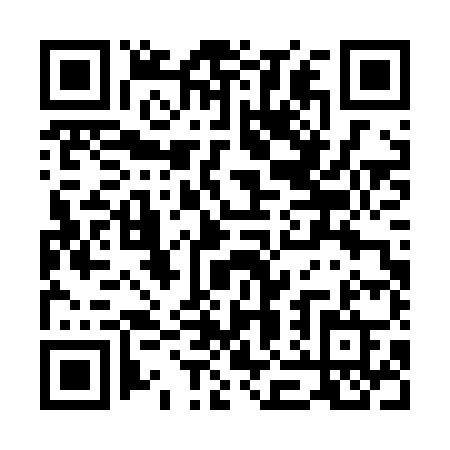 Ramadan times for Tirbiku, EstoniaMon 11 Mar 2024 - Wed 10 Apr 2024High Latitude Method: Angle Based RulePrayer Calculation Method: Muslim World LeagueAsar Calculation Method: HanafiPrayer times provided by https://www.salahtimes.comDateDayFajrSuhurSunriseDhuhrAsrIftarMaghribIsha11Mon4:254:256:4312:254:026:096:098:1912Tue4:214:216:4012:254:046:116:118:2113Wed4:184:186:3712:254:066:146:148:2414Thu4:154:156:3412:244:086:166:168:2715Fri4:114:116:3112:244:106:196:198:3016Sat4:084:086:2812:244:126:216:218:3317Sun4:044:046:2512:234:146:236:238:3518Mon4:014:016:2212:234:166:266:268:3819Tue3:573:576:1912:234:186:286:288:4120Wed3:533:536:1612:234:206:306:308:4421Thu3:503:506:1312:224:226:336:338:4722Fri3:463:466:1012:224:236:356:358:5023Sat3:423:426:0712:224:256:386:388:5324Sun3:383:386:0412:214:276:406:408:5625Mon3:353:356:0112:214:296:426:429:0026Tue3:313:315:5812:214:316:456:459:0327Wed3:273:275:5512:204:336:476:479:0628Thu3:233:235:5212:204:346:496:499:0929Fri3:183:185:4912:204:366:526:529:1330Sat3:143:145:4612:204:386:546:549:1631Sun4:104:106:431:195:407:567:5610:201Mon4:064:066:401:195:427:597:5910:232Tue4:014:016:371:195:438:018:0110:273Wed3:573:576:341:185:458:048:0410:314Thu3:523:526:321:185:478:068:0610:345Fri3:483:486:291:185:488:088:0810:386Sat3:433:436:261:185:508:118:1110:427Sun3:383:386:231:175:528:138:1310:468Mon3:333:336:201:175:538:158:1510:509Tue3:283:286:171:175:558:188:1810:5510Wed3:233:236:141:165:578:208:2010:59